ЗАЛІК «Вибрані питання сучасної алгебри та геометрії»Практична частинаАлгебра 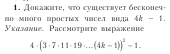 2. При яких значеннях параметра  з нерівності випливає нерівність ?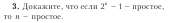 4. При яких значеннях параметра , рівняння   має більше ніж один корінь?5. При яких значеннях параметра  рівняння  має  4 кореня, що належать відрізку .6. При яких значеннях параметра  не має розв’язків нерівність .Геометрія 1. На сторонах  рівнобедреного трикутника AFE (AF=AЕ) взяті точки B,C, і D таким чином, що AB= BC=СD=DE=FE. (див. рис. )Знайти: .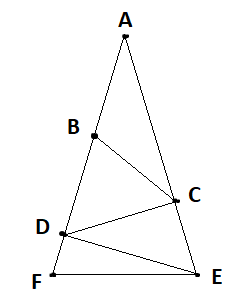 2. В трапеції ABCD з основами AB і CD бісектриса  кута B перпендикулярна бічній стороні  AD і перетинає її в точці E. В якому відношенні пряма BE  ділить площу трапеції, якщо відомо, що довжина відрізка AE в два рази більша за довжину відрізка DE.3. Довжини основи CD, діагоналі BD і бокової сторони AD трапеції ABCD рівні між собою і дорівнюють p. Довжина бокової сторони BC дорівнює q. Знайти довжину діагоналі AC.4. Трапеція розділена діагоналями на чотири частини. Визначити її площу, якщо відомі площі її частин, що прилягають до основи  і .5. Діаметр CD паралельний хорді АВ того ж кола. Знайти довжину цієї хорди, якщо АС = 3, ВС = 4.. 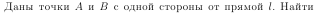 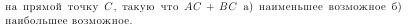 